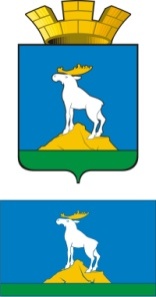  Р А С П О Р Я Ж Е Н И ЕГЛАВЫ  НИЖНЕСЕРГИНСКОГО ГОРОДСКОГО ПОСЕЛЕНИЯот 03.02.2014 г.     № 8-Р   г. Нижние Серги О проведении месячника защитников Отечества на территории Нижнесергинского городского поселенияРуководствуясь Указом Губернатора Свердловской области от 11.03.1997 г. № 77 «О ежегодном проведении в Свердловской области месячника Защитников Отечества», распоряжением Правительства Свердловской области от 21.01.2014 г. № 40-РП «О проведении в Свердловской области месячника защитников Отечества», Уставом Нижнесергинского городского поселения, в целях формирования у граждан патриотического сознания, готовности и способности успешно выполнять конституционные обязанности по защите интересов Родины в мирное и военное время, 1. Провести в 2014 году на территории Нижнесергинского городского поселения месячник защитников Отечества.2. Утвердить план мероприятий, проводимых в ходе месячника защитников Отечества (прилагается).3. Опубликовать настоящее распоряжение на официальном сайте администрации Нижнесергинского городского поселения.	4. Контроль исполнения настоящего распоряжения возложить на заместителя главы администрации Нижнесергинского городского поселения по социально-экономическим вопросам и взаимосвязью с общественностью А.Н. Гафарову.Глава Нижнесергинского городского поселения                                                                А.М. ЧекасинУтвержден распоряжением главы Нижнесергинского городского поселения от 03.02.2014 г. № 8-РПланмероприятий, проводимых в ходе месячника защитников Отечества№ п/пНаименование мероприятияСрок проведенияИсполнители1Организация мероприятий, посвященных 25-летию вывода советских войск из Афганистана (по отдельному плану)январь-февраль 2014 годаАдминистрация НСГП, муниципальные казенные учреждения культуры и спорта, ОО Совет ветеранов Нижнесергинского ГП2Содействие ОО Совет ветеранов Нижнесергинского городского поселения в проведении мероприятий, посвященных Дню защитников Отечествафевраль 2014 годаАдминистрация НСГП3Организация поздравлений с Днем защитников Отечества ветеранов Великой Отечественной войны, ветеранов боевых действий, находящихся на лечении в ГБУЗ СО «Нижнесергинская ЦРБ»февраль 2014 годаАдминистрация НСГП4Проведение цикла библиотечных мероприятий, посвященных Дню защитников Отечества, Дню народного подвига по формированию Уральского добровольческого танкового корпуса в годы Великой Отечественной войны (обзоры литературы, книжные выставки, буклеты, информационные стенды и др.)январь-март 2014 годаМКУ «Библиотечно-информационный центр»5Праздничное мероприятия, посвященное Дню защитников Отечества для учащихся среднего звена МКОУ СОШ № 220.02.2014 годаМКУ «Дворец культуры города Нижние Серги»6Оформление информационных стендов, посвященных Дню защитников Отечества, Дню народного подвига по формированию Уральского добровольческого танкового корпуса в годы Великой Отечественной войныфевраль-март 2014 годамуниципальные казенные учреждения культуры и спорта7Организация спортивных мероприятий в рамках месячника защитников Отечества, посвященных Дню народного подвига по формированию Уральского добровольческого танкового корпуса в годы Великой Отечественной войныфевраль-март 2014 годаМКУ «Комитет по физической культуре и спорту»8Подготовка и проведение митинга, церемонии возложения венков, цветов к памятникам, увековечивающих память защитников Отечества15 и 23 февраля 2014 годаАдминистрация НСГП. МКУ «Дворец культуры города Нижние Серги» 9Предоставление информации о состоянии памятников Нижнесергинского городского поселения  в рамках областного смотра состояния захоронений и мемориальных комплексов, памятников и обелисков, увековечивающих память защитников Отечества. январь-март 2014 годаАдминистрация НСГП10Организация работ по благоустройству памятников Нижнесергинского городского поселения, увековечивающих память защитников Отечестваянварь-март 2014 годаАдминистрация НСГП11Публикация материалов о мероприятиях в ходе месячника защитников Отечества в СМИ, на официальном сайте администрации Нижнесергинского городского поселения январь-март 2014 годаАдминистрация НСГП, муниципальные учреждения культуры и спорта